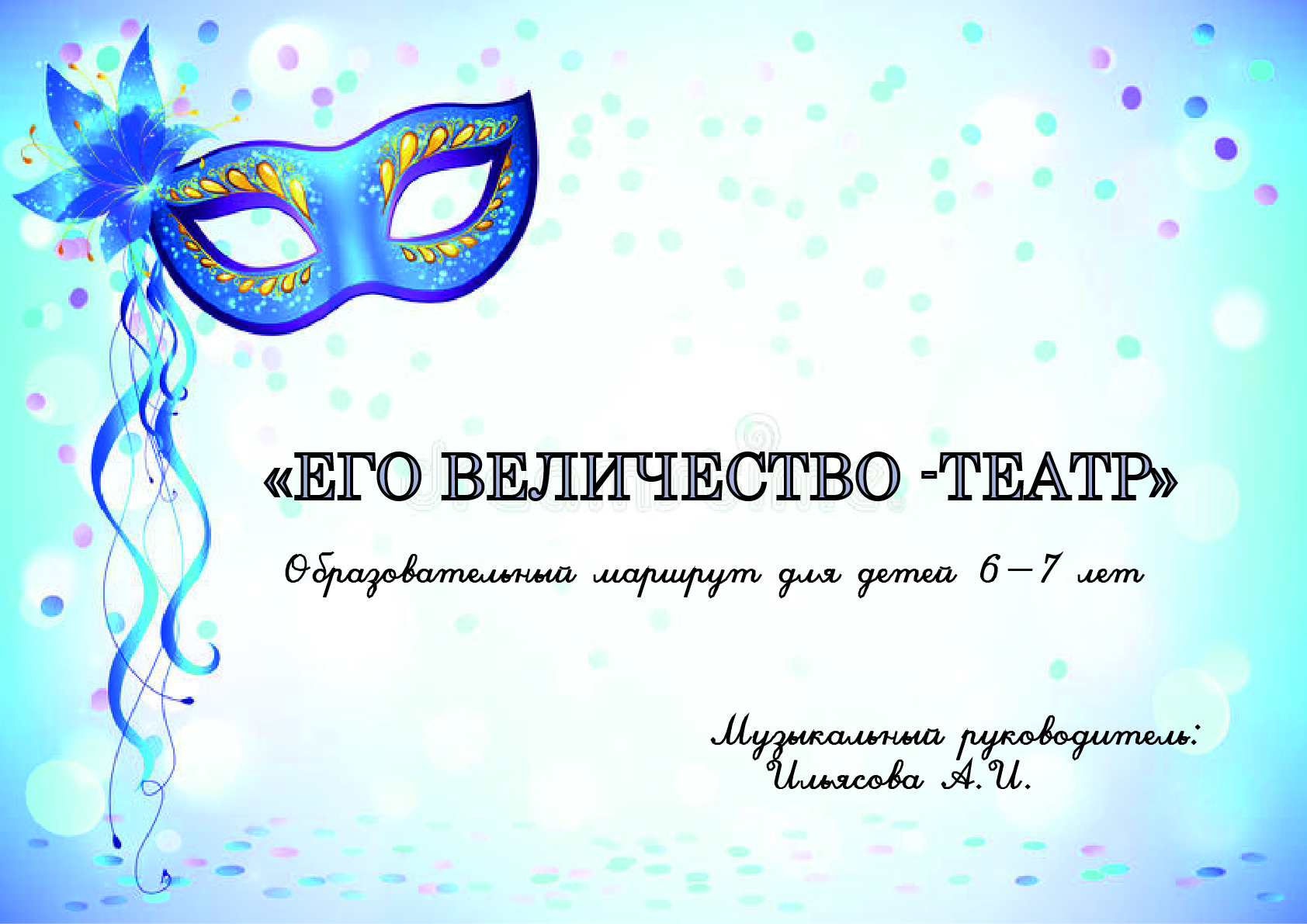          Театр как один из самых доступных видов искусства, способствует повышению общей культуры ребёнка и формированию правильного поведения в современном мире. При этом дошкольники могут быть как зрителями театрального действия, так и его участниками. Дети учатся смотреть на себя со стороны, изображая разные характеры, поступки, раскрывают значение таких понятий, как дружба, доброта честность, смелость и д.р.     Исходя из этого, данный маршрут направлен на приобщение детей к театрализованной деятельности, что способствует освоению мира человеческих чувств, коммуникативных навыков, развитию способности к сопереживанию.Шаг 1. «Что такое театр»     Наш маршрут начнется со знакомства ребенка с видами театров, вам нужно прочитать предлагаемый текст и просмотр видео с начало и до конца. После просмотра видео задайте предложенные вопросы своему ребенку.1. Какие театры ты запомнил?2. Что делают артисты в балетном театре?3. Чем пользуются артисты в спектаклях в кукольном театре?4. Что такое драматический театр?      Если ваш ребенок затрудняется ответить на вопросы, задавайте ему наводящие вопросы, но за него не отвечайте.- Театр волшебная страна!  Сколько чудес нам дарит она,  Праздник, улыбки, песни и смех игра  В этой стране ожидает нас всех!      А что такое театр? Театр – это удивительный дом, где показывают спектакли, сказки, где танцуют и поют, рассказывают стихи.-А зачем люди ходят в театр? Взрослые и дети ходят в театр, чтобы посмотреть спектакль, сказку, послушать музыку, узнать новое, отдохнуть. Каждое посещение театра – это праздник. Но театр – это не только видискусства, но и здание, куда зрители приходят на спектакли. А какие театры бывают? Можно узнать из видео.https://www.youtube.com/watch?v=1f0oeV4TAX8Шаг 2. «За кулисье»      Мало кто из малых зрителей бывал за кулисами театра и знаком его внутренним миром. Мы предлагаем вам посмотреть с ребенком … об устройстве внутри театра. Вы ознакомились с театрами для спектаклей драмы, балета, и оперных, а знакомство внутри кукольного театра поможет вам предложенное видео:  https://yandex.ru/video/preview/?filmId=2439280138444649454&from=tabbar&reqid=1585932360400044-1274398097200410897500142-vla1-0557-V&text=за+кулисами+театра+экскурсия+для+детей .Шаг 3. «Театральная профессия»      Здание для театра построены, красивые сцены оформлены, разные атрибуты стоят на сцены, музыка играет, и выходят на сцену артисты. Все это делают люди профессии, которых ребенок не знает, мы предлагаем познакомить своего ребенка с театральными профессиямиhttps://www.youtube.com/watch?v=C5vydlqzRD0После знакомства с профессиями предложите ребенку отгадать загадки.https://ped-kopilka.ru/blogs/kryuchkovoi-svetlany/teatralnye-zagadki.htmlШаг 4. «Путешествие по театрам города Самары»\Чтобы поближе познакомить детей с городом Самара, с его театрами мы предлагаем вампосмотреть презентацию о видах театра.http://www.myshared.ru/slide/708377Шаг 5. «Театр дома»     Попробуйте устроить театр у себя дома! Конечно, дома у вас нет многого из того, что имеется в настоящем театре. Это не беда. Главное, что нужно для спектакля, - это наша ФАНТАЗИЯ. Вспомните родители, как в детских играх какой – нибудь опрокинутый стул изображал самолет, дерево, дворец – все что угодно! То же и с костюмами. Попробуйте любые куски материи, раскрашенная бумага, старые платья. Творите и фантазируйте! А чтобы облегчить задачу, предлагаем вам в помощь сначала посмотреть мультфильм«Фиксики», с 0:42- 6:29, а потом можно сделать самим теневой театр.https://www.youtube.com/watch?v=RBvPR5OdRe4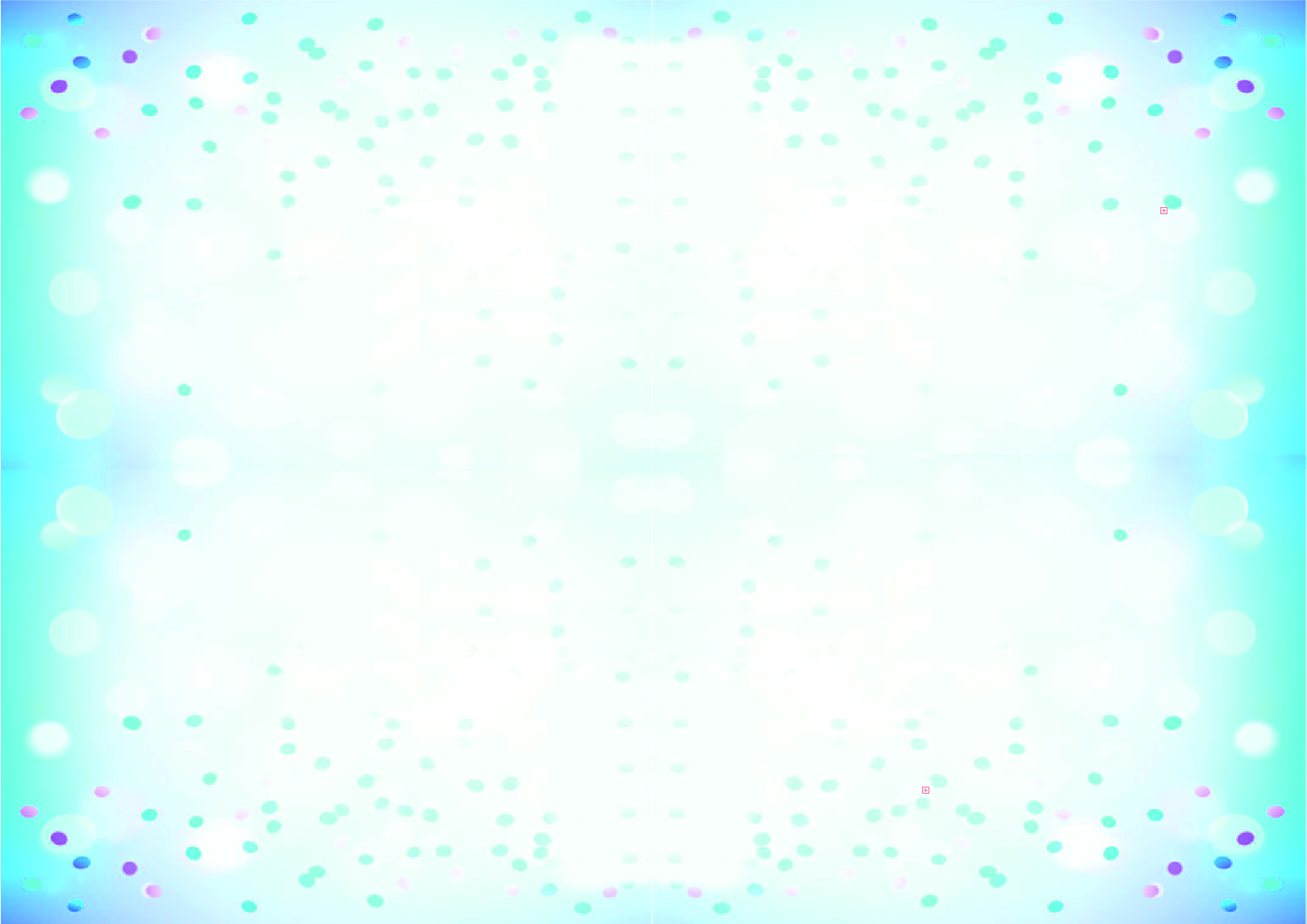 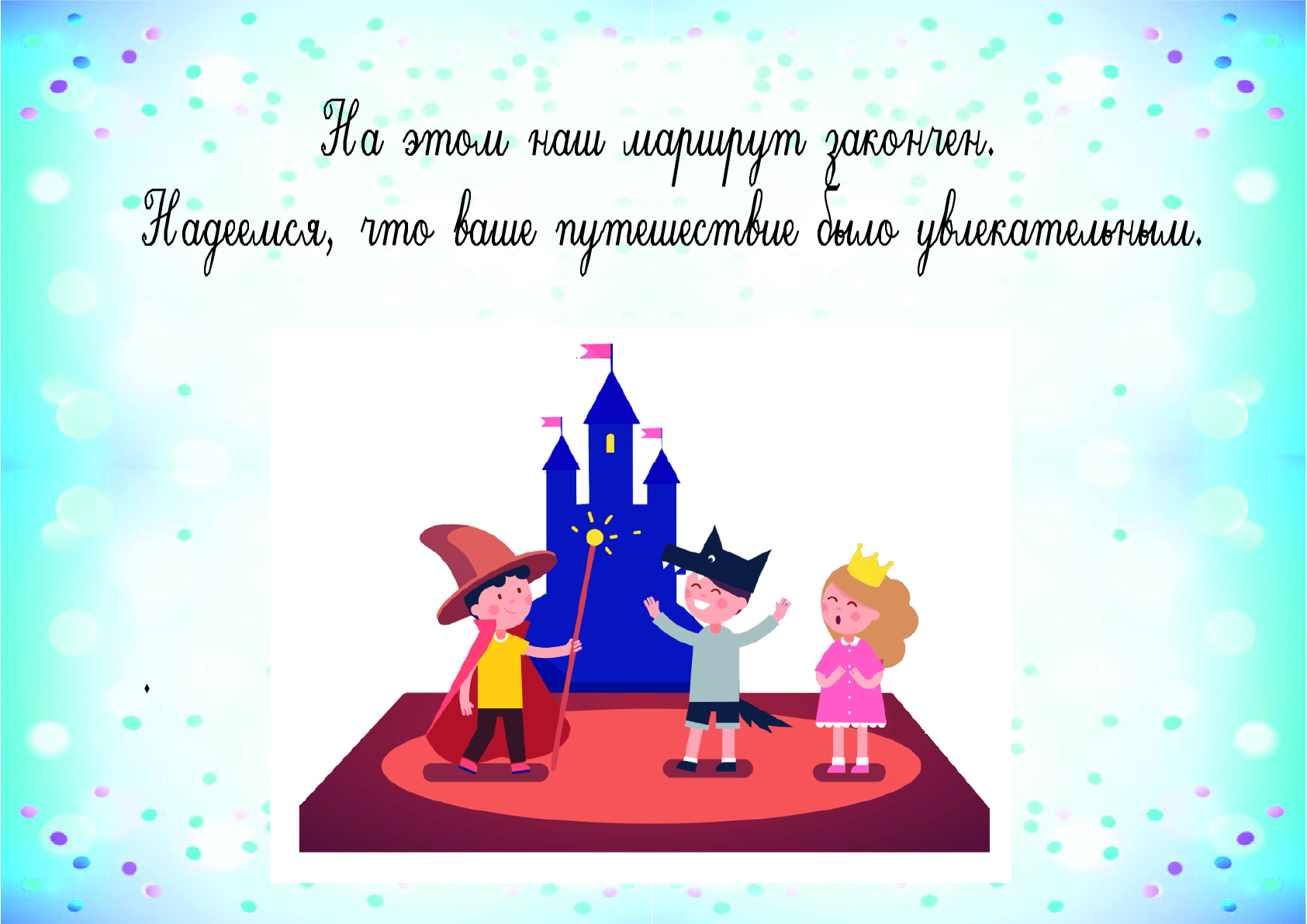 